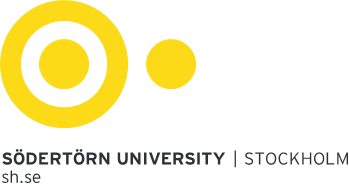 Alfred Nobels allé 7, Flemingsberg  •  141 89 Huddinge  •  46 (0)8 608 40 00  •  Org no 202100–4896  •  info@sh.seTemplate for consent form This template can be used as a consent form when asking potential research participants for their consent to participate in a research project. When people are asked for consent, they must first receive information, usually via an information sheet (for which there is a template). This is supplemented by oral information and the opportunity to ask questions. Research participants keep the information sheet and a copy of the signed consent form. Researchers keep the signed consent form.Research participants must be given the opportunity to provide separate consent for participation in a research project processing of their personal data (if consent is the legal basis for personal data processing)
Please note that these instructions must not be appended when you give the consent form to research participants. All text highlighted in yellow and all brackets must be removed. The highlighted text shows where you need to amend the text to fit your research project.If you have any questions, you are welcome to contact the university’s data protection officer via dataskydd@sh.se.Consent to participation in the [state project name] research project I have read and understood the information about the study provided in the document titled “[state name and version of the information sheet]”. I have had the opportunity to ask questions and I have received answers. I can keep the written information.☐ I consent to my participation in the study described in the document titled “[state name and version of the information sheet]”☐ I consent to my personal data being processed in the manner described in the document “[state name and version of the information sheet]” [Remove if consent is not the legal basis for personal data processing]Place and dateSignature ……………………………………………………………………………………………………Name in block capitals…………………………………………………